 OTIS A MASON ELEMENTARY SCHOOL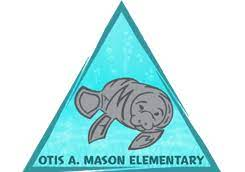 School Advisory Council AgendaSeptember 21st 2023Call to orderReview/Approval of previous May 2023 minutes/BylawsIntroduction/approval of new board membersMeeting schedule approval for the 2023-2024 School yearFinancial Update- Kim EdwardsNew Business?School Improvement Plan Presentation- Principal KeatonTitle I Learning Compact Review School Improvement Plan Presentation- Principal KeatonPrincipal UpdatesMeeting adjournedUpcoming School Events:Sept 25: PTO Meeting in the Media Center at 3:30pmSept 25-29: Celebrate Freedom WeekOctober: Fire Safety Month: Talk to your kids about fire safety; Character Counts! Pillar of RESPONSIBILITY; Boo Grams for SaleOct 2: National Custodial Worker’s Appreciation DayOct 3: Fall Picture Day Oct 6: National Athletic Staff Appreciation DaySept 15- Oct 15: Hispanic Heritage MonthOctober 19: SAC Meeting: Guest Speaker- Jennifer Collins